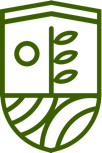 федеральное государственноебюджетное образовательное учреждениевысшего образования«Верхневолжский государственный агробиотехнологическийуниверситет»ФГБОУ ВО «Верхневолжский ГАУ»Факультет_____________________________________________________________Кафедра________________________________________________________________УТВЕРЖДАЮ:Зав. кафедрой ____________ / ________________ОТЧЁТ О РАБОТЕ ПРЕПОДАВАТЕЛЯ20__ /20__   учебный год(фамилия, имя и отчество преподавателя)(должность)(учёная степень и звание)Сводная таблицапланируемых и фактически выполненных работ в течение20___/___ учебного года на ___ ставк__** * При планировании работы преподавателей в Университете устанавливается ежегодный объем нагрузки лицам ППС, работающим на полной ставке, в количестве 1536 часов. Для преподавателей-совместителей, общий объем нагрузки определяется пропорционально занимаемой ими доли ставки ППС.1. УЧЕБНАЯ РАБОТА1.1. Выполнение учебных поручений* Указывается по следующей схеме: ОФ, 1 к., 2 гр., где о – форма обучения (ОФ – очная, ЗФ – заочная), 1 к. – 1-й курс, 2 гр. – 2 студенческая группа.Анализ причины невыполнения или перевыполнения учебных поручений: ______________________________________________________________________________________________________________________________________________________________________________________________________________________________________________________________________________________________________________________________________________________________________________________________________ 2. УЧЕБНО-МЕТОДИЧЕСКАЯ РАБОТА2.1. Сведения об учебниках, учебных, учебно-методических пособиях, методических указаниях1*У - учебник, ЭУ – электронный учебник, УП – учебное пособие, ЭУП – электронное учебное пособие УМП – учебно-методическое пособие, МУ – методическое указание)3. НАУЧНО-ИССЛЕДОВАТЕЛЬСКАЯ РАБОТА3.1. Сведения по НИР, имеющим госбюджетное финансирование, и по грантам13.2. Сведения по хоздоговорным НИР1* Вид исследований: Прикладные исследования, Разработки, Фундаментальные исследования3.3. Сведения о монографиях, научных статьях, тезисах конференций13.4. Сведения об участии в конференциях13.5. Перечень патентов13.6. Защита диссертаций13.6. Иные виды работ14. ВОСПИТАТЕЛЬНАЯ РАБОТА4.1. Выполнение воспитательной работы (виды работ и трудоемкость указываются согласно ПВД-20):4.2. Организация и участие в спортивных мероприятиях5. ОРГАНИЗАЦИОННО-УПРАВЛЕНЧЕСКАЯ5.1. Данные о повышении квалификации / профессиональной переподготовке / стажировке1* ПК – повышение квалификации, ПП – профессиональная переподготовка, С – стажировка Общий объем фактически выполненных работ (учебная, учебно-методическая, научно-исследовательская, воспитательная, организационно-управленческая) ____________ часов.Анализ причин невыполнения или перевыполнения педагогической работы:Виды работПлан, час.Факт, час.% выполнения1) учебная2) учебно-методическая3) научно-исследовательская4) воспитательная5) организационно-управленческаяВСЕГОДисциплинаКод направления подготовкиФорма обучения, номер курса, номер группы*План / фактЛекцииЛабораторно-практические занятияОтработка ЛПЗЭкзамены (включая консультации и переэкзаменовки)ЗачётыПисьменные работы (курсовые, контрольные)Учебная практикаПроизводственная практикаДипломное проектированиеРабота в ГЭКРабота с аспирантамиВсего% выполненияпланфактпланфактпланфактпланфактпланфактпланфактпланфактпланфактпланфактИТОГОпланИТОГОфакт№п/пНаименованиедисциплиныКод направления подготовки (специальности)АвторыНазвание работыВид*ТиражОбъем, п.л.Издательили орган регистрации№п/пНазвание темыИсточник финансированияОбъем финансирования, тыс.руб.Научно-исследовательская программа, в рамках которой выполняется тема (если есть)№ п/пНазвание темыВид исследований*Источник финансированияОбъем финансирования, тыс.руб.Научно-исследовательская программа, в рамках которой выполняется тема (если есть)№ п/пНаименование (с указанием полных выходных данных издания)Соавторы (при наличии)ТиражОбъем, п.л.База данных (ВАК, Web of Science, Scopus) (при наличии)№ п/пНазвание конференции (семинара)Вид конференции (международная, межвузовская, внутривузовская)Дата проведенияМесто проведенияФорма участия (очная/заочная)№п/пНомер и название патентаСоавторы (при наличии)№п/пПрисужденная ученая степеньТема диссертационной работыСпециальностьНаучный руководитель(консультант)Дата и место защиты, диссертационный совет (с шифром)№ п/пРуководитель,исполнителиВид работыПримечание№п/пВиды работВыполненные работыВыполненные работыСрок выполненияОтметка о выполнении (дата и подпись)№п/пВиды работнаименованиетрудоемкость, час.Срок выполненияОтметка о выполнении (дата и подпись)1.2.3.4.5.№п/пНаименование мероприятия (соревнования)Количество участников от академииДата, место проведенияТренерский состав Результативность команды и (или) индивидуальных участников№ п/пНаименование программыМесто проведенияВид программы*